            Lunch Opcja – IKrem z zielonego groszku 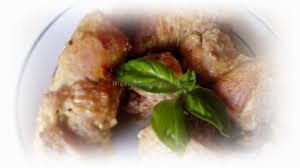 Pieczeń wieprzowa w sosie borowikowym Pieczone ziemniakiSurówka wiosenna Sałatka greckaBuraczki zasmażane Lunch Opcja – IIKrem paprykowy z nutką chilliRoladka drobiowa z liściem szpinaku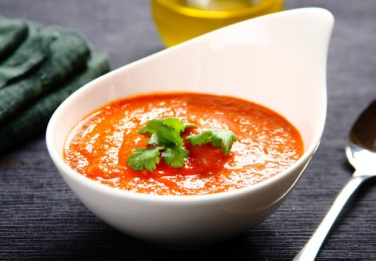 Ziemniaki z wodyMix sałat z pomidorkami koktajlowymiGotowane warzywaSurówka z czerwonej kapusty z rodzynkamiLunch Opcja – IIIKrem marchewkowy z curry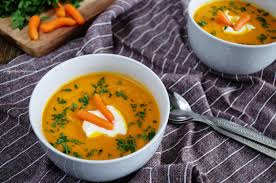 Zrazy wieprzowe z boczkiemZiemniaki z wodySurówka wiosennaBuraczki zasmażane Surówka z młodej kapustyLunch Opcja – IVKrem kalafiorowy z curryKarczek wieprzowy w sosie myśliwskimZiemniaki pieczone 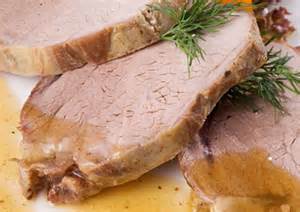 Warzywa gotowane Sałatka bałkańskaSałatka grecka